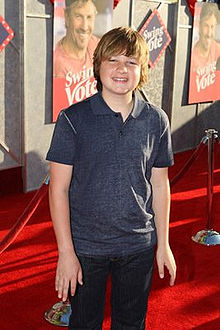 Aufgabe:Jake Harper war zu Beginn in der Serie 10 Jahre alt.Wie alt ist er im wirklichen Leben, und wie heisst er?Was musst du zur Beantwortung der obigen Frage unbedingt herausfinden? Kreuze an: Wie heisst Jake Harper im realen Leben?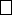  Wann wurde die erste Folge der Serie ausgestrahlt? Wo ist Jake Harper geboren? Wann hat Jake Harper Geburtstag? Wie heissen die Eltern von Jake Harper? Stimmt sein wirkliches Alter mit dem Alter in der Serie überein? Wie heisst die Serie?Antwort:Tipp: Folgende Websites werden dir ganz bestimmt zur Auflösung der Frage weiterhelfenwww.google.ch -> Stichwort Jake Harperwww.wikipedia.ch -> Stichwort Jake HarperLösung:Was musst du zur Beantwortung der obigen Frage unbedingt herausfinden? Kreuze an: Wie heisst Jake Harper im realen Leben? Wann wurde die erste Folge der Serie ausgestrahlt? Wo ist Jake Harper geboren? Wann hat Jake Harper Geburtstag? Wie heissen die Eltern von Jake Harper? Stimmt sein wirkliches Alter mit dem Alter in der Serie überein? Wie heisst die Serie?Antwort:Jake Harper heisst im wirklichen Leben Angus Turner Jones. Er wurde am 8. Oktober 1993 geboren.Seine Karriere begann er im Alter von vier Jahren mit Fernsehwerbung. Seit 2003 ist er als Jake Harper in der Sitcom Two and a Half Men neben Jon Cryer und Charlie Sheen, der 2011 von Ashton Kutcher abgelöst wurde, bekannt.Jones war bis zu seiner Volljährigkeit der bestbezahlte minderjährige Schauspieler im US-Fernsehen.Wer ist Jake Harper?ICT